КЕМЕРОВСКАЯ ОБЛАСТЬ-КУЗБАСС            ТАШТАГОЛЬСКИЙ РАЙОНАДМИНИСТРАЦИЯ ШЕРЕГЕШСКОГО ГОРОДСКОГО ПОСЕЛЕНИЯПРОЕКТ ПОСТАНОВЛЕНИЕ                       от                                                  №ОБ УТВЕРЖДЕНИИ ПЕРЕЧНЯ ДОЛЖНОСТЕЙ МУНИЦИПАЛЬНОЙ  СЛУЖБЫ, ПРИ НАЗНАЧЕНИИ  НА КОТОРЫЕ ГРАЖДАНЕ И ПРИ ЗАМЕЩЕНИИ КОТОРЫХ  МУНИЦИПАЛЬНЫЕ  СЛУЖАЩИЕ АДМИНИСТРАЦИИ ШЕРЕГЕШСКОГО ГОРОДСКОГО ПОСЕЛЕНИЯ ОБЯЗАНЫ ПРЕДСТАВЛЯТЬ СВЕДЕНИЯ О СВОИХ ДОХОДАХ, ОБ ИМУЩЕСТВЕ И ОБЯЗАТЕЛЬСТВАХ ИМУЩЕСТВЕННОГО ХАРАКТЕРА, А ТАКЖЕ СВЕДЕНИЯ О ДОХОДАХ, ОБ ИМУЩЕСТВЕ И ОБЯЗАТЕЛЬСТВАХ ИМУЩЕСТВЕННОГО ХАРАКТЕРА СВОИХ СУПРУГ (СУПРУГА) И НЕСОВЕРШЕННОЛЕТНИХ ДЕТЕЙ       В соответствии с пунктом 3 Указа Президента Российской Федерации от 18 мая 2009 года № 557 «Об утверждении перечня должностей  федеральной государственной службы, при назначении на которые граждане и при замещении  которых федеральные государственные служащие обязаны представлять сведения о своих доходах, расходах, об имуществе и обязательствах имущественного характера, а также сведения  о доходах, расходах, об имуществе и обязательствах имущественного характера своих супруги (супруга) и несовершеннолетних детей», а также в соответствии с Федеральным законом от 25 декабря 2008 г. N 273-ФЗ "О противодействии коррупции", Указом Президента РФ от 21.07.2010 N 925 "О мерах по реализации отдельных положений Федерального закона "О противодействии коррупции" Администрация Шерегешского городского поселения постановляет:        1. Утвердить прилагаемый  Перечень (приложение 1) должностей муниципальной службы  Администрации Шерегешского городского поселения, при назначении на которые граждане и при замещении которых муниципальные служащие обязаны представлять сведения о своих доходах, расходах, об имуществе и обязательствах имущественного характера, а также сведения о доходах, расходах, об имуществе  и обязательствах имущественного характера своих супруги (супруга)                          и несовершеннолетних детей.     2. Ознакомить муниципальных служащих  Администрации Шерегешского городского поселения с перечнем, предусмотренными  пунктом  1 настоящего постановления.      3. Признать постановление от 06.04.2017 года № 84 «Об утверждении перечня должностей муниципальной службы, при назначении  на которые граждане и при замещении которых муниципальные служащие обязаны представлять сведения о своих доходах, об имуществе и обязательствах имущественного характера, а также сведения о доходах,  об имуществе и обязательствах имущественного характера своих супруги (супруга) и несовершеннолетних детей» утратившим силу.     4. Настоящее постановление вступает в силу  после дня его опубликования на официальном сайте администрации и газете «Красная  Шория»Глава Шерегешскогогородского поселения 	              		В.С.ШвайгертПриложение 1ПЕРЕЧЕНЬ ДОЛЖНОСТЕЙ МУНИЦИПАЛЬНОЙ  СЛУЖБЫ, ПРИ НАЗНАЧЕНИИ  НА КОТОРЫЕ ГРАЖДАНЕ И ПРИ ЗАМЕЩЕНИИ КОТОРЫХ  МУНИЦИПАЛЬНЫЕ  СЛУЖАЩИЕ АДМИНИСТРАЦИИ ШЕРЕГЕШСКОГО ГОРОДСКОГО ПОСЕЛЕНИЯ ОБЯЗАНЫ ПРЕДСТАВЛЯТЬ СВЕДЕНИЯ О СВОИХ ДОХОДАХ, ОБ ИМУЩЕСТВЕ И ОБЯЗАТЕЛЬСТВАХ ИМУЩЕСТВЕННОГО ХАРАКТЕРА, А ТАКЖЕ СВЕДЕНИЯ О ДОХОДАХ, ОБ ИМУЩЕСТВЕ И ОБЯЗАТЕЛЬСТВАХ ИМУЩЕСТВЕННОГО ХАРАКТЕРА СВОИХ СУПРУГ (СУПРУГА) И НЕСОВЕРШЕННОЛЕТНИХ ДЕТЕЙ1. Глава Администрации Шерегешского городского поселения2. Заместитель Главы Администрации Шерегешского городского поселения3. Начальник отдела4. Заместитель начальника отдела5. Главный специалист6. Ведущий специалист7. Другие должности муниципальной службы в Администрации Шерегешского городского поселения, замещение которых связано с коррупционными рисками.Должности муниципальной службы Администрации Шерегешского городского поселения, исполнение должностных обязанностей по которым предусматривает:
- осуществление постоянно, временно или в соответствии со специальными полномочиями функций представителя власти либо организационно-распорядительных или административно-хозяйственных функций;- предоставление муниципальных услуг гражданам и организациям;- осуществление контрольных и надзорных мероприятий;- подготовку и принятие решений о распределении бюджетных ассигнований, субсидий и межбюджетных трансфертов;- управление муниципальным имуществом;- осуществление муниципальных закупок и выдачу разрешений;- хранение и распределение материально-технических ресурсов.Утвержденпостановлением  администрацииШерегешского городского поселенияот                     №               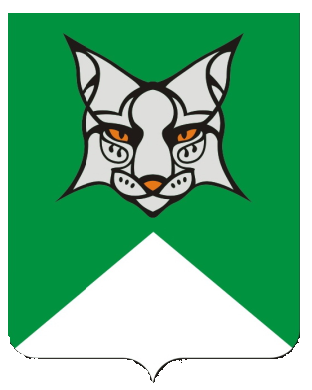 